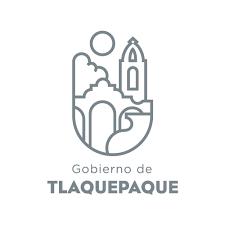 COORDINACIÓN GENERAL DE SERVICIOS PÚBLICOS MUNICIPALES                     DIRECCIÓN DE MEJORAMIENTO URBANOARTÍCULO 8Fracción VI incison) Las estadísticas que generen en cumplimiento de sus facultades, competencias o funcionesc.c.p. Archivo / Transparencia 069-2018CJLD/alnqMejoramiento UrbanoEstadísticaMejoramiento UrbanoEstadísticaMejoramiento UrbanoEstadísticaPeriodoSolicitudes recibidasSolicitudes atendidas1° Enero al 30 Septiembre 2016391302